                                                                                «Затверджую»В.о. директора Департаменту освіти та наукиХмельницької міської ради С. Губай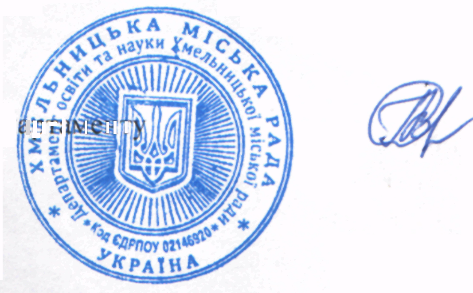 ПАСПОРТХмельницького учнівського наукового товариства «Пошук»Назва наукового товариства учнів, адреса, контактний телефон: Хмельницьке учнівське наукове товариство «Пошук», м. Хмельницький, вул. Свободи 2/1; тел.65-62-26.  Рік створення наукового товариства учнів: 1994 рік.На базі якого закладу працює координаційна рада наукового товариства учнів: Хмельницький палац творчості дітей та юнацтва.  Склад координаційної ради:Голова ради – Пилипак Марина Миколаївна,   директор Хмельницького палацу творчості дітей та юнацтва, тел. 65-62-26.Співголова ради – Каліночкіна Юлія Михайлівна, завідуюча науково-методичним центром Департаменту освіти та науки Хмельницької міської ради, тел. 65-77-51.Відповідальний секретар – Лєпіхова Наталя Вікторівна, методист Хмельницького палацу творчості дітей та юнацтва, тел. 79-53-12.Відповідальний за роботу Хмельницького учнівського наукового товариства «Пошук»  – Лєпіхова Наталя Вікторівна, методист науково-методичного центру Департаменту освіти та науки  Хмельницької міської ради, тел. 79-43-35.Члени ради:Басовсьий М.Г., методист НМЦ Департаменту освіти та науки  Хмельницької міської ради,  керівник наукових відділень:  комп'ютерних наук, технічних наук;Думанська Г.В., методист НМЦ Департаменту освіти та науки  Хмельницької міської ради,,  керівник наукових  відділень: наук про Землю, економіки; Дейнега О.О., методист НМЦ Департаменту освіти та науки  Хмельницької міської ради,  керівник наукових  відділень: історії, філософії та  суспільствознавства; Парфенюк А.В., методист НМЦ Департаменту освіти та науки  Хмельницької міської ради,  керівник наукових відділень: хімії та біології, екології та аграрних наук;Новосядла С.В., методист НМЦ Департаменту освіти та науки  Хмельницької міської ради, керівник наукових відділень: літературознавства, фольклористики та мистецтвознавства, мовознавства;  Годлевська Т.П., методист НМЦ Департаменту освіти та науки  Хмельницької міської ради, керівник наукової секції «Мистецтвознавство»; Євчук О.М., методист НМЦ Департаменту освіти та науки  Хмельницької міської ради, керівник наукових відділень фізики і астрономії,  математики.Мережа Хмельницького учнівського наукового товариства «Пошук»:Напрямки діяльності Хмельницького учнівського наукового товариства «Пошук»:Кількість членів Хмельницького учнівського наукового товариства «Пошук» (станом на  вересень 2019 року):1103				   З них:   - кількість слухачів (перший рік навчання): 827;					       - кількість кандидатів у дійсні члени (другий рік навчання, участь у конкурсі): 174;   - кількість дійсних членів (третій рік навчання, участь у конкурсах): 102. 	                7. Зв’язок з вузами: Хмельницька гуманітарно-педагогічна академія, Хмельницький національний університет, Хмельницький медичний коледж, Хмельницький економічний університет, Хмельницький інститут регіонального управління і права, Хмельницька міжрегіональна академія управління і права.	8. Гуртки наукових секцій науково-дослідницького напряму позашкільної освіти, які працюють за рахунок місцевих бюджетів:8. Загальна кількість дітей шкільного віку міста Хмельницького -  33231 учнів.9. Інформацію про кількість закладів загальної середньої освіти та кількість здобувачів освіти шкільного віку.№ п/пЗаклад освіти АдресаТелефонКерівник наукового товариства учнівСЗОШ № 129013вул. Староміська, 265-51-64Рибчинська Ольга Василівна, заступник директора з наукової роботиНВК № 229009вул. І.Франка, 5765-52-55Петровська Марина Іванівна, заступник директора з науково-методичної роботиНВО № 529000вул. Володимирська, 5179-57-25Савчук Оксана Володимирівна, заступник директора з науково-методичної роботиТБЛ29016вул. Тернопільська, 14/12-21-73Михайлів Таміла Анатоліївна, заступник директора з науково-методичної роботиНВК № 629016вул. Молодіжна, 5/12-34-84Блажеєво Ольга Дмиртрівна, директора з науково-методичної роботиСЗОШ № 729000вул. Заводська, 3365-62-03Квасюк Олена Володимирівна, заступник директора з навчально-виховної роботиНВК № 929006вул. Чорновола, 15564-77-13Колесник Ірина Василівна, заступник директора з науково-методичної роботиНВК № 1029000вул. Водопровідна,9а76-48-90Янковська Алла Володимирівна, заступник  директора з навчальної роботиГімназія №229015Пр. Миру, 84/263-27-32Осатюк Наталія Антонівна, заступник директора з навчально-виховної роботиСЗОШ № 1229006вул. Довженко, 664-78-64Ніценко Людмила Олександрівна, заступник директора з навчально-виховної роботиЗОШ № 1429010вул. Спортивна, 1765-82-14Кшановська Ольга Вікторіівна, заступник директора з навчально-виховної роботиЛіцей  № 1529013вул. Проскурівського підпілля, 125/155-22-69Бакіна Ольга Леонідівна, Заступник директора з навчально-виховної роботиКолегіум29000вул. Грушевського, 7274-50-36Торговецька Тетяна Василівна, заступник  директора з методичної роботиЛіцей № 1729013вул. Проскурівського підпілля, 8979-47-82Гулевата Анжеліка Вікторівна, заступник директора з наукової роботиСЗОШ № 1829008вул. Купріна, 122-10-36Баран Магдалина Андріївна, заступник директора з навчально-виховної роботиСЗОШ № 1929021вул. Кам'янецька, 1642-38-26Калініна Тетяна Миколаївна, заступник директора  з навчально-виховної роботиЗОШ № 2029002вул. Івана Павла ІІ, 155-05-14Коломієць Наталя Андріївна, заступник директора  з навчально-виховної роботиЗОШ № 2129015Пр. Миру, 76/563-13-53Костішко Ганна Іванівна,  заступник директора з навчально-виховної роботиЗОШ № 2229017вул. Зарічанська,20/163-06-03Оленич Ольга Володимирівна, заступник директора з навчально-виховної роботиЗОШ № 2429016Львівське шосе, 47/366-05-71Федорова Ірина Дмитрівна, заступник директора з навчально-виховної роботиНВК № 729025вул. Курчатова, 4/355-03-35Копія Віра Володимирівна, заступник  директора з наукової роботиНВО № 2829027вул. П. Мирного, 27/177-14-56Єжонкова  Тетяна Анатолівна, заступник директора з навчально-виховної роботиНВК № 429015вул. Перемоги, 965-12-45Єршова Ольга Броніславівна, заступник директора з наукової роботиГімназія №129000вул. Подільська, 11165-65-75Князюк Ірина Володимирівна, заступник директора з наукової роботиНазва відділенняСекціяКількість учнівЛітературознавства, фольклористики та мистецтвознавстваУкраїнська література43Літературознавства, фольклористики та мистецтвознавстваСвітова література22Літературознавства, фольклористики та мистецтвознавстваРосійська література0Літературознавства, фольклористики та мистецтвознавстваФольклористика26Літературознавства, фольклористики та мистецтвознавстваМистецтвознавство40Літературознавства, фольклористики та мистецтвознавстваЛітературна творчість19МовознавстваУкраїнська мова55МовознавстваРосійська мова0МовознавстваАнглійська мова65МовознавстваНімецька мова11МовознавстваФранцузька мова0Філософії тасуспільствознавстваФілософія32Філософії тасуспільствознавстваСоціологія12Філософії тасуспільствознавстваПравознавство5Філософії тасуспільствознавстваТеологія, релігієзнавство та історія релігії17Філософії тасуспільствознавстваПедагогіка10Філософії тасуспільствознавстваЖурналістика19ІсторіїІсторія України40ІсторіїАрхеологія21ІсторіїІсторичне краєзнавство33ІсторіїЕтнологія13ІсторіїВсесвітня історія11Наук  про ЗемлюГеографія та ландшафтознавство31Наук  про ЗемлюГеологія, геохімія та мінерологія17Наук  про ЗемлюКліматологія та метеорологія7Наук  про ЗемлюГідрологія6Технічних наукТехнологічні процеси та перспективні технології10Технічних наукЕлектроніка та приладобудування3Технічних наукМатеріалознавство11Технічних наукАвіа- та ракетобудування, машинобудування і робототехніка7Технічних наукІнформаційно-телекомунікаційні системи та технології2Технічних наукЕкологічно безпечні технології та ресурсозбереження2Технічних наукНауково-технічна творчість та винахідництво6Комп’ютерних наукКомп’ютерні системи та мережі23Комп’ютерних наукБезпека інформаційних та телекомунікаційних систем10Комп’ютерних наукТехнології програмування18Комп’ютерних наукІнформаційні системи, бази даних та системи штучного інтелекту22Комп’ютерних наукInternet-технології та WEB дизайн21Комп’ютерних наукМультимедійні системи, навчальні та ігрові програми22МатематикиМатематика61МатематикиПрикладна математика18МатематикиМатематичне моделювання1Фізики і астрономіїТеоретична фізика29Фізики і астрономіїЕкспериментальна фізика11Фізики і астрономіїАстрономія та астрофізика19Фізики і астрономіїАерофізика та космічні дослідження11ЕкономікиЕкономічна теорія та історія економічної думки23ЕкономікиМікроекономіка та макроекономіка11ЕкономікиФінанси, грошовий обіг і кредит2Хімії та біологіїЗагальна біологія28Хімії та біологіїБіологія людини21Хімії та біологіїЗоологія, ботаніка14Хімії та біологіїМедицина13Хімії та біологіїВалеологія13Хімії та біологіїПсихологія39Хімії та біологіїХімія33Екології та аграрних наукЕкологія21Екології та аграрних наукОхорона довкілля та раціональне природокористування8Екології та аграрних наукАгрономія9Екології та аграрних наукВетеринарія та зоотехнія3Екології та аграрних наукЛісознавство2Екології та аграрних наукСелекція та генетика1ВСЬОГОВСЬОГО1103Навчальний закладГодини на наукову роботуНауково-гурткова роботаСЗОШ № 12НВК №  28-НВК № 1030-гімназія  № 140-НВК №  412-НВО №  511-СЗОШ № 84гімназія  № 240-НВК №  66-НВО № 2812-ТБЛ40-НВК №  713-колегіум21-ліцей № 1740-НВК №  98-2816№з/пНазва гурткаБазовийнавчальний закладКількість вихованцівКількість  годинАкценти ЛондонаСЗОШ № 8 121Мистецтво живого словаСЗОШ № 8 133ІсторичнийСЗОШ №1141Філологічний дискурсСЗОШ №1201№з/пНазва закладу загальної середньої освіти (заклад І, І-ІІ, І-ІІІ ступенів, гімназія, ліцей, навчально-виховний комплекс, опорний заклад)Кількість здобувачів освіти шкільного вікуХмельницьке навчально-виховне об’єднання № 1 «Школа-дитячий садок»467Хмельницька загальноосвітня школа І ступеня № 4464Хмельницька спеціалізована середня загальноосвітня школа І-ІІІ ступенів № 11011Навчально-виховний комплекс № 2 м. Хмельницький1163Навчально-виховне об'єднання № 5 міста Хмельницького імені Сергія Єфремова1091Технологічний багатопрофільний ліцей з загальноосвітніми класами м. Хмельницького імені Артема Мазура685Навчально-виховний комплекс № 6м. Хмельницького751Хмельницька спеціалізована середня загальноосвітня школа І-ІІІ ступенів № 6 з поглибленим вивченням німецької мови з 1-го класу694Спеціалізована загальноосвітня школа І-ІІІ ступенів № 7 міста Хмельницького628Спеціалізована загальноосвітня школа І-ІІІ ступенів № 8 м. Хмельницького850Навчально-виховний комплекс № 9 м. Хмельницького861Навчально-виховний комплекс № 10 м. Хмельницького1446Гімназія № 2 м. Хмельницького990Спеціалізована загальноосвітня школа І-ІІІ ступенів № 12 м. Хмельницького1028Хмельницька середня загальноосвітня школа І-ІІІ ступенів № 13 імені М.К. Чекмана364Хмельницька середня загальноосвітня школа І-ІІІ ступенів № 14741Хмельницька спеціалізована загальноосвітня школа І-ІІІ ступенів № 15 імені Олександра Співачука789Хмельницький колегіум імені Володимира Козубняка1450Хмельницький ліцей № 171427Хмельницька середня загальноосвітня школа № 18 І-ІІІ ступенів ім. В. Чорновола1175Хмельницька спеціалізована загальноосвітня школа № 19 І-ІІІ ступенів імені академіка Михайла Павловського515Хмельницька середня загальноосвітня школа І-ІІІ ступенів № 20692Хмельницька середня загальноосвітня школа І-ІІІ ступенів № 21916Хмельницька середня загальноосвітня школа І-ІІІ ступенів № 22 імені Олега Ольжича937Навчально-виховне об'єднання № 23 м. Хмельницького236Хмельницька середня загальноосвітня школа І-ІІІ ступенів № 241322Хмельницька середня загальноосвітня школа І-ІІІ ступенів № 25 імені Івана Огієнка1367Навчально-виховний комплекс № 7 м. Хмельницького1155Спеціалізована загальноосвітня школа І-ІІІ ступенів № 27 імені Дмитра Іваха м. Хмельницького840Хмельницьке навчально-виховне об’єднання № 281915Спеціалізована загальноосвітня школа І-ІІІ ступенів № 29 м. Хмельницького1118Хмельницька спеціалізована школа І ступеня № 30683Хмельницький навчально-виховний комплекс № 31 "Дошкільний навчальний заклад - загальноосвітній навчальний заклад І ступеня"265Хмельницька спеціальна загальноосвітня школа № 32107Хмельницька спеціальна загальноосвітня школа № 3348Хмельницький навчально-виховний комплекс № 41660Хмельницька гімназія № 1 імені Володимира Красицького694Хмельницька змінна середня загальноосвітня школа ІІ-ІІІ ступенів № 2165Хмельницька приватна загальноосвітня школа «Гармонія» І-ІІІ ступенів132Хмельницька приватна гімназія «Мої обрії»158Хмельницька санаторна школа із збереженням у складі закладу освіти інтернату з цілодобовим повним утриманням учнів (вихованців)231ВСЬОГО:33231